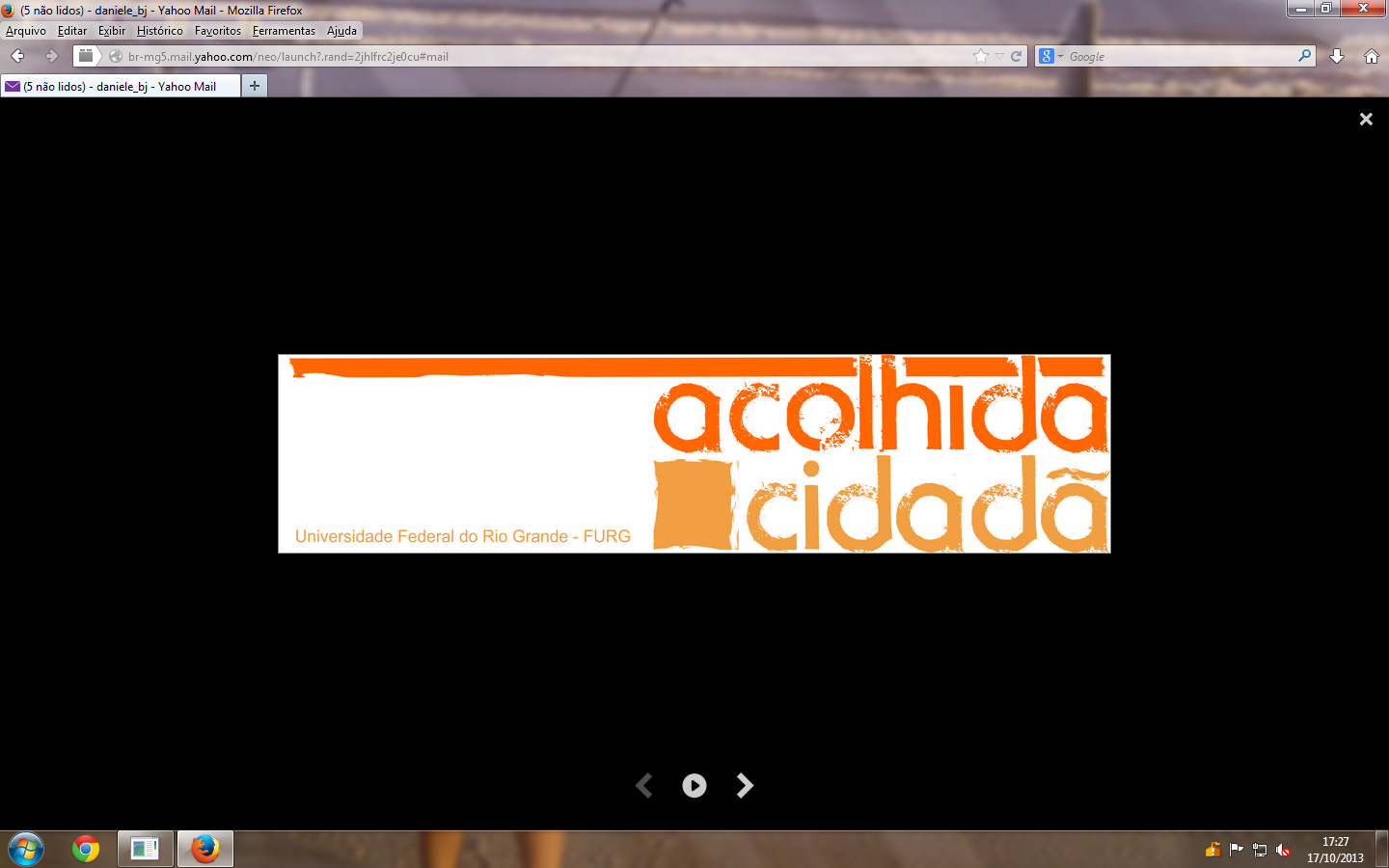 PROJETO ACOLHIDA CIDADÃ/SOLIDÁRIA 2017Nome do projeto: _________________________________________________________________________________________________________________________________________Natureza da atividade: (    ) integrada  (      ) público específicoCoordenador/a da atividade:Nome: ________________________________________________________________________(  ) estudante                       (   ) professor/a                               (  ) comunidade em geral (  ) outras entidades. Qual? __________________________  (  ) técnicos/as administrativos/asN° de matrícula/ SIAPE/ CNPJ: _____________________________________________________Curso/Grupo/coletivo: ____________________________________________________________Unidade Educacional: ___________________________________________________________Telefone: _________________ E-mail: ______________________________________________ Equipe participante (estudantes, professores, comunidade geral, outras entidades e/ou técnicos administrativos):Nome: _______________________________________________________________________(  ) estudante                       (   ) professor/a                               (  ) comunidade em geral (  ) outras entidades. Qual? __________________________  (  ) técnicos/as administrativos/asN° de matrícula/ SIAPE/ CNPJ: _____________________________________________________Curso/Grupo/coletivo: ____________________________________________________________Unidade Educacional: ___________________________________________________________Telefone: _________________ E-mail: ______________________________________________ Nome: ________________________________________________________________________(  ) estudante                       (   ) professor/a                               (  ) comunidade em geral (  ) outras entidades. Qual? __________________________  (  ) técnicos/as administrativos/asN° de matrícula/ SIAPE/ CNPJ: _____________________________________________________Curso/Grupo/coletivo: ____________________________________________________________Unidade Educacional: ___________________________________________________________Telefone: _________________ E-mail: ______________________________________________ Nome: ________________________________________________________________________(  ) estudante                       (   ) professor/a                               (  ) comunidade em geral (  ) outras entidades. Qual? __________________________  (  ) técnicos/as administrativos/asN° de matrícula/ SIAPE/ CNPJ: _____________________________________________________Curso/Grupo/coletivo: ____________________________________________________________Unidade Educacional: ___________________________________________________________Telefone: _________________ E-mail: ______________________________________________ Nome: ________________________________________________________________________(  ) estudante                       (   ) professor/a                               (  ) comunidade em geral (  ) outras entidades. Qual? __________________________  (  ) técnicos/as administrativos/asN° de matrícula/ SIAPE/ CNPJ: _____________________________________________________Curso/Grupo/coletivo: ____________________________________________________________Unidade Educacional: ___________________________________________________________Telefone: _________________ E-mail: ______________________________________________ Nome: ________________________________________________________________________(  ) estudante                       (   ) professor/a                               (  ) comunidade em geral (  ) outras entidades. Qual? __________________________  (  ) técnicos/as administrativos/asN° de matrícula/ SIAPE/ CNPJ: _____________________________________________________Curso/Grupo/coletivo: ____________________________________________________________Unidade Educacional: ___________________________________________________________Telefone: _________________ E-mail: ______________________________________________ Apresentação de um resumo da atividade contendo objetivo, justificativa e descrição das atividades:Período de realização:Início: __ /__ /__		Encerramento: __ / __ / __Programação da Acolhida Cidadã:OBSERVAÇÃO: AS INFORMAÇÕES A SEGUIR IRÃO CONSTAR NA PROGRAMAÇÃO GERAL DA ACOLHIDA CIDADÃ 2017, QUE SERÁ DIVULGADA NA PÁGINA DA FURG. Nome da Atividade: Breve descrição:( ) integrada   ( ) específica ao cursoData:Local:Horário:Nome da Atividade: Breve descrição:( ) integrada   ( ) específica ao cursoData:Local:Horário:Nome da Atividade: Breve descrição:( ) integrada   ( ) específica ao cursoData:Local:Horário:Rio Grande, ____ de _________________ de 2017.ATENÇÃO: OS ANEXOS I E II, A SEGUIR, DEVERÃO SER ENVIADOS ONLINE JUNTO AO PROJETO NO ATO DA INSCRIÇÃO NO SINSC!SOLICITAÇÃO DE PEDIDOS (ANEXO I)Nome do projeto: ___________________________________________________________________________________________________________________________________________Solicitamos à Pró-Reitoria de Assuntos Estudantis, os seguintes materiais listados abaixo, os quais são necessários para execução do projeto supracitado:OBS: Para os materiais que não estão disponíveis no almoxarifado na FURG, será necessário trazer três orçamentos do mesmo contendo carimbo, assinatura e CNPJ da empresa. *Os orçamentos e a arte dos materiais solicitados deverão ser enviados, devidamente identificados, para o e-mail acolhidacidada@furg.br até a data final de submissão definida no Sinsc.SOLICITAÇÃO DE TRANSLADO ( ) sim   ( ) não-Se sim, tipo de viatura: ( ) carro    ( ) van  ( ) micro-ônibus  ( ) ônibus-Nome do servidor Responsável:-SIAPE do servidor Responsável:                -Telefone do servidor Responsável:-Data, local e hora de saída:-Data, local e hora de retorno:-Descrição do roteiro da viagem:-Justificativa da atividade:-Nº de passageiros:OBS: Lista de passageiros, com RG, matrícula ou SIAPE, em no máximo 48h de antecedência da data.                                                                  Rio Grande, ____ de _________________ de 2017.Apoio à Organização de Eventos Estudantis (ANEXO II)Ficha de InscriçãoDados do Evento:Nome: ...........................................................................................................................................................Local de realização:........................................................... Período de realização:........................................Nº previsto de participantes: ...................... Entidade/Coletivo proponente: ...............................................Dados do Acadêmico responsável pela organização do eventoNome:.................................................................................................... Matrícula:.......................................CPF: ........................................Curso: ............................................................. Fone: .....................................Caso solicite apoio financeiro, preencha os dados do acadêmico responsável por seu recebimentoNome:.............................................................................................................Matrícula:................................CPF: ........................................Curso: ........................................................... Fone: ......................................Banco: .................................... Agência: .............................. Conta Corrente: ..............................................Natureza do Evento Acadêmico:(  ) Científico Tecnológico (  ) Esportivo Cultural (  ) Político-acadêmico• Anexar:_ Cópia do projeto com a relação das necessidades (itens iniciais deste arquivo);_ Cópia do CPF do aluno, caso tenha apoio financeiro*;_ Cópia do cartão do banco contendo o número da conta bancária onde o apoio será depositado, caso tenha apoio financeiro*. *Enviar CPF e Cartão do banco, devidamente identificados, por e-mail: acolhidacidada@furg.brOBS.: O apoio deverá cobrir as despesas do evento que não são atendidas na IN 03/2015. No caso de não comprovação das despesas, os valores não comprovados deverão ser devolvidos aos cofres da União, por GRU.• Declaro estar ciente dos prazos para entrega dos documentos necessários para a concessão do Apoio da PRAE.• (   ) Li e me comprometo a cumprir as determinações da Instrução Normativa 03/2015._________________________ _____________________________ ____________________________Acadêmico que receberá o apoio     Acadêmico Responsável pelo Evento         Prof. Responsável pelo evento_______________________________________________________________________________________USO EXCLUSIVO DA PRAE:(  ) Deferida (  ) Deferida parcialmente (  ) IndeferidaJustificativa: ...........................................................................................................................................................................................................................................................................................................................Valor liberado, caso tenha apoio financeiro: ................................................................................................._______________________________ Pró-Reitor(a) de Assuntos Estudantis                                          Data de entrega na PRAE: _____/_____/_____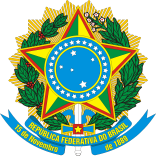 MINISTÉRIO DA EDUCAÇÃOUNIVERSIDADE FEDERAL DO RIO GRANDE - FURGPRÓ-REITORIA DE ASSUNTOS ESTUDANTIS – PRAEAv. Itália, Km 8. CEP: 96. 203 – 900. Fone (53) 3293 5084www.prae.furg.br  E- mail: prae@furg.br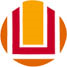 FURGMINISTÉRIO DA EDUCAÇÃOUNIVERSIDADE FEDERAL DO RIO GRANDE - FURGPRÓ-REITORIA DE ASSUNTOS ESTUDANTIS – PRAEAv. Itália, Km 8. CEP: 96. 203 – 900. Fone (53) 3293 5084www.prae.furg.br  E- mail: prae@furg.brFURGMaterial Solicitado*Quantidade do materialData de utilizaçãoNúmero de pessoas que utilizarãoMINISTÉRIO DA EDUCAÇÃOUNIVERSIDADE FEDERAL DO RIO GRANDE - FURGPRÓ-REITORIA DE ASSUNTOS ESTUDANTIS – PRAEAv. Itália, Km 8. CEP: 96. 203 – 900. Fone (53) 3293 5084www.prae.furg.br  E- mail: prae@furg.brFURG